 1.Областное государственное казенное учреждение
"Государственное юридическое бюро по Томской области" График приема: понедельник-четверг (с  09.00 до 17.00 часов), пятница (с 09.00 до 16.00 часов).«Горячая линия»
 тел. +7-(382-2)-510-114
 тел. +7-(382-2)-511-108Адрес: 634050, г. Томск, пл. Ленина, д.14, офис 103аСайт: http://гюбто.рфЭл.почта: gubtomsk@yandex.ruНачальник – Соболев Валерий Михайлович
 +7-(382-2)-511-108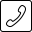 Заместитель начальника – Вознюк Иван Викторович
 +7-(382-2)-510-114Документовед (приёмная) – Дорощенко Юлия Владимировна
  +7-(382-2)-510-575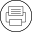 Ведущий юрисконсульт – Ионина Елена Владимировна
 +7-(382-2)-510-617Ведущий юрисконсульт – Чумерина Нина Андреевна
 +7-(382-2)-510-335Ведущий юрисконсульт – Галимова Анастасия Андреевна
 +7-(382-2)-510-849Ведущий юрисконсульт – Сальникова Татьяна Михайловна
 +7-(382-2)-510-592Ведущий юрисконсульт – Хасянова Полина Григорьевна
 +7-(382-2)-510-284 2. Органы исполнительной власти Томской области и подведомственные им учреждения
- оказывают бесплатную юридическую помощь (далее – БЮП) в виде правового консультирования
в устной и письменной форме по вопросам, входящим в их компетенцию.Тел.  (3822) 510-335, 51-04-45, 51-08-32.       3. Прокуратура Томской областиАдрес: г.Томск, ул. Белинского, д.15
 Тел. (3822) 527-495.дежурный прокурор       4. Органы управления территориального фонда обязательного медицинского страхования Томской области
– по вопросам, входящим в их компетенцию.
 тел. 8-800-250-72-97.       5.Адвокаты Томской области
– список адвокатов, являющихся участниками государственной системы БЮП,
размещен на сайте Управления Министерства юстиции Российской Федерации по Томской области  в разделе: БЮП.За дополнительной информацией можно обратиться в адвокатскую палату Томской области:
адрес: г.Томск, ул. Белинского, д.15
 тел.(3822) 511-914,  эл.почта:apto@inbox.ru
Сайт: http://palata70.ru
Президент - Коптяков Сергей Николаевич6.Томская областная нотариальная палата
- по любым вопросам в сфере нотариата.634061, г. Томск, пер. Нечевский, д. 21/1.
Предварительная запись:
тел.  (3822) 46-95-71, 46-95-72,
сайт:  palata@mail.tomsknet.ru
Президент - Калашникова Наталья Владимировна7. Юридическая клиника ТГУ
- Центр клинических методов обучения Юридического института ГОУ ВПО634050, Томск, ул. Московский тракт, д. 8 (4-й корпус ТГУ)
Предварительная запись:
 тел. (3822) 783-578 
Эл.почта: trubn@mail.ru
Директор - Трубникова Татьяна Владимировна8. Юридическая клиника Западно-сибирского филиала ФГБО УВПО «Российская академия правосудия»Адрес: 634050, Томск, ул. Шишкова, д. 13,
  тел. (3822) 20-20-11
 Эл.почта: zsfrap@mail.ru
Директор - Селивёрстов Валентин Владимирович9. Негосударственный центр бесплатной юридической помощи созданный в качестве структурного подразделения Томской региональной социальной общественной организации «СВОБОДНАЯ ИНИЦИАТИВА»
- по любым правовым вопросам только в телефонном режиме (кроме уголовного судопроизводства) Тел  8-952-181-88-01
Эл.почта:  svoi_@sibmail.com
Руководитель - Беленченко Дмитрий Игоревич10. Негосударственный Центр БЮП создан в качестве структурного подразделения Некоммерческого партнерства «Центр правового мониторинга, юридической техники и правозащитной работы «РИМ».Адрес: 634034, г. Томск, ул. Кузнецова, д. 28а
тел.   8-923-425-87-70
Эл.почта:  ppkuitsu@mail.ru
Исполнительный директор – Газизов Родион Маратович11. «Коллегия судебных экспертов и экспертных организаций»
Негосударственный Центр – Отдел БЮП Некоммерческого партнерства по повышению
эффективности экспертного обеспечения судопроизводстваАдрес:  634003, Томск, ул. Партизанская, д. 3
Тел.  8 (3822) 22-62-6312Томский центр экспертиз
Негосударственный Центр – Отдел БЮП Автономной некоммерческой организацииАдрес: 634003, Томск, ул. Партизанская, д. 3
Тел.  8 (3822) 21-33-38, 651-836Дополнительно сообщаем, что приказом Министерства юстиции  Российской Федерации от 07.02.2020 №16 «Об утверждении Инструкции о порядке совершения нотариальных действий должностными лицами местного самоуправления» (начало действия документа – 23.02.2020  г.)обновлены правила совершения нотариальных действий, их оплаты и делопроизводства при их осуществлении. Также установлено, что совершать нотариальные действия имеют право следующие должностные лица местного самоуправления:В поселении, в котором нет нотариуса, - глава местной администрации поселения и (или) уполномоченное должностное лицо местной администрации поселения;В расположенном на межселенной территории населенном пункте, в котором нет нотариуса. - глава местной администрации муниципального района и (или) уполномоченное должностное лицо местной администрации муниципального района;Во входящем в состав территории муниципального округа, городского округа населенном пункте, не являющемся его административным центром, в котором нет  нотариуса, - уполномоченное должностное лицо местной администрации муниципального округа, городского округа  в случае, если такое должностное лицо в соответствии со своей должностной инструкцией исполняет должностные обязанности в данном населенном пункте.Кроме того, в соответствии с Федеральным законом от 26.07.2019 № 226-ФЗ «О внесении изменений в Основы законодательства Российской Федерации о нотариате и статью 16.1 Федерального закона «Об общих принципах организации местного самоуправления в Российской Федерации» исключено полномочие должностных лиц местного самоуправления по удостоверению завещаний.